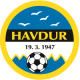 Håndbok for idrettslaget Havdur avd. håndballForordDette dokumentet er utarbeidet for trenere, lagledere og foreldre i I.L Havdur,
håndballavdelingen. Håndboka er ment som et oppslagsverk for alle som bidrar til lagene.
Her vil en finne praktisk informasjon og regler/retningslinjer for I.L Havdur håndball og regleverk fra
Norges håndballforbund.Formål med håndbokaFormålet ved denne håndboka er:Å sikre enhetlig informasjon til I.L Havdur håndballs støtteapparat.Å sikre kontrollert gjennomføring av det arbeidet som utføres i I.L Havdur.Å sikre at det arbeidet som utføres i I.L Havdur tilfredsstiller relevante krav.Å sikre at trenere, oppmenn og foreldrerepresentanter er kjente med de oppgaver de har påtatt seg.Målsetting for I.L Havdur håndball3.1 Målsettingen for I.L Havdur håndballavdeling er:Å opprettholde/bedre det sosiale og sportslige nivået i I.L Havdur håndball.Å være en avdeling under I.L Havdur idrettslag.Å opprettholde/øke medlemstallet.Å bruke de midler som klubben har til rådighet på en mest mulig hensiktsmessig måte.Å forbedre planleggingen og strukturen av I.L Havdur håndball og optimalisere
organiseringen av I.L Havdur håndball.Å forbedre den interne kommunikasjon på alle plan og bedre informasjonen internt i I.L
Havdur håndball.Å rette seg etter de lover og regler som er satt av Norges Håndballforbunds vedtekter.3.2 Formålsparagraf for I.L Havdur håndballgruppeDeltakelse i idrett er og skal være en viktig del av de unges oppvekst.
Det er klubbens ansvar å se til at tiden i I.L. Havdur skal være en positiv del av oppveksten for våre medlemmer.I.L. Havdur håndball skal være en klubb for alle.Alle medlemmene har krav på rettferdighet og lik mulighet for utvikling.Det er ved idrettsglede og trivsel klubben skal bygge sin eksistens.Trenere, oppmenn og styret er tilstede som støtteapparat for medlemmene.Alle spillere er like viktige.For å få holde spillerne i klubben satses det på seniorlag for å sikre kontinuitet i håndballen.Det skal i håndballgruppa utvises stor forståelse for ønske om å drive med andre aktiviteter.
Våre medlemmer skal ikke presses til å måtte velge håndball fremfor andre aktiviteter.
Videre skal det være rom for at ikke alle spillerne har mulighet eller ønske om å satse like
alvorlig på håndball.I håndballgruppa skal vi strekke oss langt for å beholde medlemmene våre. Mister vi medlemmer vil konsekvensen være at håndballen ikke kan gi tilbud til de som
ønsker å spille.Ønsker noen å slutte som spiller skal oppmann/ trener undersøke bakgrunn for dette og
tilrettelegge for videre aktivitet hvis dette ønskes.Usakligheter, usportsligheter, kommentarer eller oppførsel med seksuell karakter kan på
ingen måte godtas i håndballgruppa. Saker skal rapporteres og behandles av styret. Utfallet
kan i verste fall ende med utestenging fra I.L Havdur.3.3 Lov for I.L HavdurI.L Havdurs vedtekter på idrettslagets hjemmeside.
4. Organisasjonskart for I.L Havdur håndball4.1 ÅrshjulHåndballgruppen jobber aktivt med årshjul i løpet av sesongen for å sikre at gruppen utfører
oppgaver som er besluttet innen fristene som er satt.  Årshjul ligger tilgjengelig på hjemmesiden.Kontaktpersoner i I.L Havdur håndballOppdatert oversikt ligger på I.L Havdur sine hjemmesider.Definisjoner på styreverv/lagverv6.1 LederenLederen er styrets representant til hovedstyret i I.L Havdur.
Lederen i I.L Havdur håndball velges på årsmøtet for 1 år om gangen.
Lederens ansvar er som følger:Innkalle til og lede møter i håndballen en gang i månedenDelegere oppgaver til grupperepresentantene, trenere og oppmennI samråd med kasserer og leder sette opp budsjettÅ være inspirator og organisator i styret. Den skal påvirke til økt engasjement og
gjennomføring av I.L Havdur håndballavdelings målsetningHa ansvaret for revisjon av håndbokaSikre at hjemmesiden til håndballen er oppdatertOppdatere tilganger i Spond for medlemmeneSammen med grupperepresentantene, bistå etablerte lag med å skaffe nye
trenere/oppmenn til lageneKontaktperson til Sola kommune for utlevering/innlevering av nøkkelkort til Dysjalandshallen for trenere og oppmennKontaktperson ovenfor vaktmester i hallenMøte med ungdomsrepresentantene en gang om året (høst)6.2 NestlederNestleder i I.L Havdur håndball velges på gruppemøte for 2 år om gangen.
Nestleders ansvar er som følger:Stedfortreder for leder i dennes fraværMøte på gruppemøte en gang i månedenSammen med leder og øvrige grupperepresentanter, bistå etablerte lag med å skaffe nye
trenere/oppmenn til lageneBistå leder gjennom de oppgaver som er nødvendig for å sikre at håndballavdelingen
drives etter håndbok6.3 KassererKasserer velges for 2 år om gangen og deltar på gruppemøtene en gang i måneden.
Kasserer ansvar er som følger:Tilstrebe at klubben drives økonomisk tilfredsstillende etter de retningslinjer som
budsjettene legger opp tilDisposisjonsrett over klubbens kontoSammen med leder og leder i hovedstyret lage budsjett for kommende år som legges frem for vedtak i håndballgruppe i desemberMotta og betale regningerSamarbeide med daglig leder for idrettslagetRapportere på gruppemøtene en gang i måneden
6.4 SekretærSekretær velges for 2 år om gangen og møter på gruppemøtene en gang i måneden.
Sekretærens ansvar er som følger:Skrive referat på gruppemøter og fordeler disse til gruppen og med kopi til leder i hovedstyret og daglig lederTil enhver tid holde oversikt på alle verv i IL Havdur håndballavdeling, navn og telefonSkrive innkalling til gruppemøter etter beskjed fra lederAnsvarlig for layout og tidsfrist på årsrapport6.5 Sportslig lederSportslig leder velges for 2 år om gangen. Sportslig leder møter på gruppemøter, en gang i
måneden.
Sportslig leders ansvar er som følger:Være bindeledd mellom håndballklubben og NHF Region sørvestMøte på Region sørvests møterGjennomfører min 2 møter i sportslig utvalg hver sesongKontaktperson ovenfor trenere, oppmenn og spillereHa løpende kontakt med alle trenerne i klubben. Samle trenerne til møte før sesongstart
og ellers etter behovSamle inn ønskede treningstider til lag og sende disse til leder innen fristTildele lagene treningstiderMelde opp lag til serien i samarbeid med lederTilrettelegge trenerkurs om behov i samarbeid med håndballgruppenSammen med leder og øvrige grupperepresentanter, bistå etablerte lag med å skaffe nye
trenere/oppmenn til lageneVære støttespiller til trenere, spillere og andre i klubben som trenger informasjon/hjelp i
sportslige spørsmålDommerkontakt
Dommerkontakt møter på gruppemøter, en gang i måneden.
Dommerkontakt ansvar er som følger:Være ansvarlig for gjennomføring av barnelederkurs og oppfølging av disseHa oversikt over dommere og sørge for å utdanne barneledere til dommere og følge oppKontaktperson til region SørVest6.6 MaterialforvalterMaterialforvalter velges for 2 år av gangen. Materialforvalter møter på gruppemøtene en gang
i måneden.
Materialforvalters ansvar er som følger:Fremskaffe spilledrakter, medisinskrin, baller etc. i henhold til forespørsel fra de
enkelte lag og etter avtale med lederHolde oversikt over klubbens totale materialsituasjonHa samarbeid med kasserer for kontroll og oppfølging av bestillinger og utgifter i
denne forbindelseHolde sekretariats utstyr i ordenAnsvar for orden i utstyrsbodenBestille inn pokaler, statuer, medaljer og merker etter forespørsel fra lag når det arrangeres Intersport 4’er turneringer og ved sesongavslutningMaterialforvalter rapporterer til håndballgruppen ved behov6.7 DugnadsansvarligDugnadsansvarlig velges for 2 år av gangen. Dugnadsansvarlig møter på gruppemøtene en
gang i måneden.Være hovedansvarlig for dugnader Være håndballgruppens medlem i Dragefestivalens arrangørgruppeAnsvarlig for gjennomføring av Dragefestivalen, delegerer oppgaver til oppmenn som ordner dugnadsvakter for vaktlisterAnsvarlig for gjennomføring av pantedugnad i samarbeid med hovedstyret, delegere oppgaver til oppmenn som ordner dugnadsvakterDugnadsansvarlig rapporterer til gruppen ved behov6.8 KioskansvarligKioskansvarlig velges for 1 år av gangen. Kiosksansvarlig møter på gruppemøtene en gang i måneden.Være hovedansvarlig for innkjøp til kioskSette opp vaktlister til kioskSikre god informasjon er tilgjengelig i kiosk for dugnadsvakter ved arrangementHa oversikt på varelager og sikre rullering av varer for å unngå svinnAnsvarlig for kasse og betalingsterminaler/Ipader er tilgjengelig ved arrangement, og oppgjør Sikre at renhold og hygiene ivaretas Kioskansvarlig rapporterer til gruppen ved behov6.9 UngdomsrepresentantUngdomsrepresentant velges for 1 år av gangen. Det er spillerne som velger hvem som blir
representant.
Møter leder og leder sportslig utvalg en ganger i året (høsten)
Være lagets talsperson inn til styret
Bistå i sosiale arrangement som ex. rekruttering av yngre spillere6.10 TrenerTrenerens ansvar er som følger:Kontaktperson mellom sportslig leder og lagetTrene laget i henhold til de tildelte treningstiderLegge opp og gjennomføre treningsprogram i tråd med klubbens rettingslinjerLede laget i håndballkamper (serie og turneringer)Lagets opptreden både på og utenfor banen ved kampRepresentere laget ved oppstartsmøte til region sørvest og håndballgruppen sitt oppstartsmøte ved sesongstart, etter avtale mellom trenere og oppmann. Minimum en stiller på vegne av lagetVed sesongavslutning skrives lagets årsrapportVed ulykker på kamper er trener ansvarlig for at skaden noteres på kampprotokoll/ meldes inn til NHF. Husk at både dommer og trener skal signereVed ulykker på treninger er trener ansvarlig for at det skrives rapport om
hendelsesforløpet og omfang av skaden som sendes på mail til leder og sportslig leder Ved skade: være ansvarlig for spilleren og få spilleren til medisinsk behandling i henhold til behov, kontakte foresatte umiddelbart. Dokumenter skade ved bruk av skadeskjema som ligger på hjemmesida. Sendes til leder.  Gjøre seg kjent med spillere som lider av spesielle sykdommer (f.eks. diabetes, astma,
epilepsi og lignende) og sette seg inn i hva som kreves ved et eventuelt anfall/episodeInnsatspokal: Forslag i god tid før sesongavslutning. (Gjelder f.o.m. jenter - / gutter - 13) Spillerens spiller: Informere spillere om prisen og kriterier de skal velge blant. Sørge for at alle spillere melder inn kandidat til spillerens spiller6.11 OppmannDet skal være en oppmann per lag. Oppmann velges for 1 år av gangen.
Oppmannens ansvar er som følger:Bindeledd mellom laget og IL Havdur håndballgruppeAnsvarlig for den ikke - sportslige delen av lagetRepresentere laget ved oppstartsmøte til region sørvest og håndballgruppen sitt oppstartsmøte ved sesongstart, etter avtale mellom trenerteamÅrsrapport for hele sesongen leveres innen sesongsluttAnsvar for lag bag med lagets drakter, medisinskrin og evnt markeringsvesterHa oversikt over spillernes navn, adresse, telefon, fødselsdato og foresatte er registrert i Min Idrett hos Norsk IdrettsforbundVedlikeholde kontaktinformasjon til spillere og foresatte i SpondGjøre seg kjent med spillere som lider av spesielle sykdommer (f.eks. diabetes, astma,
epilepsi og lignende) og sette seg inn i hva som kreves ved et eventuelt anfall/episodeSkrive og dele kampoppsett og evt. kjøreliste på SpondSørge for spillere har drakt i riktig størrelse til kamper, og levere/tilbakelevere utstyr og drakter som ikke er i bruk til materialforvalter. Påse at drakter kun brukes på kamp, ikke treningBindeledd mellom foreldre og laget, evt ansvar for foreldremøterFordele dugnadsoppdrag jevnt på spillerne (kiosk, sekretariat, Dragefestival, vårrengjøring, Forum etc.)Utlevering av lodd evt salgsvarer og sikre at loddbøker og rest salgsvarer kommer i retur. Sikre gode lister som er grunnlag for faktura på loddsalg evt salgsvarer. Levert til salgsansvarlig til avtalt tidInnlevering av skjema innenfor frist til leder og gruppeleder ved reise- og overnatting for samtlige spillere og lagledere som skal deltaKontrollere at alle spillere har betalt deltakeravgift ved turnering hvor det kreves og at innbetaling for fakturering av lodd/dugnad salgKontrollere at alle spillere har betalt kontingent. Spillere som ikke har betalt kan ikke spille
kamp. Ta kontakt med leder om det er spillere som ikke har betaltHente terminlisterSekretariatopplæringOppmann har ansvar for lagets hjemmeturnering/kamperOppmann hjelper til ved skade på spiller. Har omsorg til foresatte overtar eller medisinsk personellVed ulykker på kamper er oppmann ansvarlig for at skaden blir registrert (kamprapport: mini/aktivitet. Live rapport: serie)Husk at både dommer og lagleder skal signere (mini/aktivitet signerer på at laget har møtt, serie signerer med pinkode i Live rapport)Være med på lagets kamper samt føre kamprapport/ sikre at Liverapport blir sendt innOmberamme seriekamper i samråd med sportslig leder ved behov innenfor tidsfrist for å unngå botSørge for at alle spillere har gyldig lisens, fra seriespill.Minihåndball   Intersport 4`er håndball 6 – 8 årHåndballgruppen innkaller til et oppstartsmøte ved sesongslutt mai/juni for trenere og oppmann som har meldt interesse for oppstart av lag J/G6 kommende sesong for informasjon. Det vil og bli utsendt innkalling til felles oppstartsmøte aug/sept for trenere og oppmenn i håndballgruppen
Region SørVest innkaller til barnehåndballseminar i sept/okt ved oppstart av ny sesong for alle klasser, informasjon om seminaret finner du på deres hjemmeside: https://www.handball.no/regioner/region-sorvest/Send invitasjon til alle lag i ringen/pulje med dato for turnering og tidsramme som er avsatt i hallen i god tid før turnering, gjerne mellom 5 – 6 uker, be om at påmelding skal inneholde antall lag og antall spillere. Det opprettes kommunikasjon på facebook i egne grupper som lages på oppstartsmøtet til regionenLag påmelding med frist til eget lag. Maks 8 spillere pr lag, men anbefaler mest mulig spilletid, minst mulig innbyttere.Send det totale antallet spillere som er påmeldt til materialforvalter, minimum 3 uker før turnering for bestillingstid av pokaler/medaljer.Lag kampoppsett, hvor alle lag spiller minimum 3 kamper hver, kamptid 13 min x 1 omgang.  Kun 2 minutters pause mellom kampene, sekretariatet må passe tidene. Benytter 3 baner samtidig om ikke annen informasjon er gitt. Sendes/deles til ringen/pulje, og eget lagLag dugnadsliste til foresatte som må bidra, gjerne 2 stk i sekretariatet, til å holde tiden. Det skal ikke benyttes måltavler. Kiosk må bemannes, anbefaler minimum 4 stk, men gjerne rullering av flere. Foresatte som har dugnad, ber en gjerne ta med kake og/eller fruktglass for salg i kiosk. Henger godt synlig oppgaver i kiosken som skal ordnes steg for steg gjennom arrangement. Oppmann er ansvarlig for å sjekke at alt er vasket og ryddet, og søppel kastet ut i container. Hall skal klargjøres med oppmerking, og hallen skal også ryddes for oppmerking av baner, kampoppsett og garderober, bruk gjerne foresatte til å hjelpe med å forberede og rydde etterpå.Kampoppsettet sendes også til dommeransvarlig/kontakt i håndballgruppen som ordner barnekampveiledere (dommere) til turnering. Ta godt imot dommerne og vær tilgjengelig for dem gjennom turnering ved behov. Dommere lønnes og skal signere på skjema på oppsatt dømming som skal ligge ved sekretariatet. Skjema skal videresendes av oppmann til kasserer etter turnering er avsluttetDet vil være mulig å åpne hallen med eget nøkkelkort 45 min før oppsatt første kamp. Benytt K2 nøkkel som ligger i nøkkel boks for å låse opp kiosk, toaletter, garderober, styrkerommet for å hente ut bord til sekretariat og rommet til å ta ned vegger i hall. Nøkkelkort benyttes på garderobe 2 og 4.  Det kan også være greit å markere med A4 ark hvilke klubber som har den enkelte garderobe.Merk minihåndballbanene godt synlig fra tribune med 1, 2 og 3. Ligger ferdig laminert i utstyrsbodenTeip opp minihåndballbanene hvor det mangler på langsider, gjøres med farget teip som ligger i utstyrsboden (Ikke bruk sportstape)Sett ut mål, og sikre dem ekstra ved å bruke strips som ligger i utstyrsboden. Sett ut benker på langsidene, finn frem markeringsvester og håndballer til bruk på kampeneHeng opp flere eksemplarer av kampoppsettet godt synlig rundt i hallen og i kiosk, kan også få kampoppsettet på skjerm (ved tribune) i hallenFelles premieutdeling etter siste kamper er avsluttet. Alle lag samles under tribune, og løper ut lagvis på banen med musikk fra høyttaleranlegget i hallen for å motta pokal/medalje. Husk å ha musikk tilgjengelig med for å koble opp, og bruk gjerne mikrofon til å rope opp lagene etter hvert som de løper inn på banen. Oppfordrer til at dommerne deler ut pokal/medalje, gjerne sammen med arrangør/sekretariatRydd banen, prioriteres fremfor annen opprydning slik den står klar for seriekamp som spilles ofte etter. Tribune ryddes og kostes for søppel, og moppes om det finnes flekker av kaffe, smoothie ol. Ta ned baneinndeling, kampoppsett, sjekk at garderober er ryddet og følg instrukser som henger i kiosk. Oppmann er ansvarlig for at oppgaver er utført Aktivitetsserie   4 ‘ er, 5’er og 6’er håndball 9 – 12 årRegion SørVest inndeler i puljer for sesongen, kampoppsett finnes på www.handball.no/system/kamper -> 
En mottar og e-post fra Region SørVest ved endringer som kan komme gjennom hele sesongen om det trekkes/flyttes og kommer til flere lag i din pulje. Lag dugnadsliste til foresatte som må bidra, gjerne 2 stk i sekretariatet, til å holde tiden, husk også manuelt.  Det skal ikke benyttes måltavler ved 9 års klasser. Følg Region SørVest sine anbefalinger for 10, 11 og 12 års klassene.  Kiosk må bemannes, anbefaler minimum 2 stk, men gjerne rullering. Foresatte som har dugnad ber en gjerne ta med kake og/eller fruktglass for salg i kiosk. Henger godt synlig oppgaver i kiosken som skal ordnes steg for steg gjennom arrangement. Oppmann er ansvarlig for å sjekke at alt er vasket og ryddet, og søppel kastet ut i container til skole. Hall skal klargjøres med oppmerking ved bruk av minibane, og hallen skal også ryddes for oppmerking av baner, kampoppsett og garderober, bruk gjerne foresatte til å hjelpe med å forberede og rydde etterpå.Før arrangement for 9 – 11 årsklassene printes skjema for kampdokumentasjon fra NHF region SørVest sine hjemmesider. Sekretariat passer på at trenere eller oppmenn fra møtte lag signerer. Skjema sendes på e-post til region SørVest første virkedag etter gjennomført arrangement. E-post: rsvn@handball.no. Hvis motstanderlag ikke har møtt skal dette presiseres, da dette utløser bot for lag som ikke har meldt frafall til arrangement. 12 års klasse benytter Live, enkel versjon for registrering. Dommeransvarlig/kontakt i håndballgruppen setter opp barnekampveiledere (dommere) til turnering. Ta godt imot dommerne og vær tilgjengelig for dem gjennom turnering ved behov. Dommere lønnes og skal signere på skjema på oppsatt dømming som skal ligge ved sekretariatet. Skjema skal videresendes av oppmann til kasserer etter turnering er avsluttetDet vil være mulig å åpne hallen med eget nøkkelkort 45 min før oppsatt første kamp. Benytt K2 nøkkel som ligger i nøkkel boks for å låse opp kiosk, toaletter, garderober, styrkerommet for å hente ut bord til sekretariat og rommet til å ta ned vegger i hall. Nøkkelkort benyttes på garderobe 2 og 4. Det kan også være greit å markere med A4 ark hvilke klubber som har den enkelte garderobe.Minihåndballbane ved bruk for 9 åringer, 4’ håndball, merkes langsider med farget teip som ligger i utstyrsboden (ikke bruk sportstape)Sett ut mål ved bruk av minihåndballbane, 4’er håndball, og sikre dem ekstra ved å bruke strips som ligger i utstyrsboden.  Ved bruk av kortbane for 5’er håndball, kjøres ene veggen ned for å avgrense banen, vanlig håndballmål flyttes opp og festes på kortbanen. Nedsenkede hentes i utstyrsrommet og festes på begge mål. Ved 6’er håndball for 11 – års klassen er det stor bane, med nedsenkete som festes på målene, men husk å sikre at mål er festet og at nettene er på plass bak målene. 12 års klasse er uten nedsenker. Sett ut benker på langsidene, finn frem markeringsvester og håndballer til bruk på kampene. Ball størrelser, målstørrelse og spilletid med mer informasjon hentes fra Norges håndballforbund SørVest sin hjemmeside, www.handball.noHeng opp flere eksemplarer av kampoppsettet godt synlig rundt i hallen og i kiosk, kan også få kampoppsettet på skjerm (ved tribune) i hallenRydd banen, prioriteres fremfor annen opprydning slik den står klar for seriekamp som spilles ofte etter. Tribune ryddes og kostes for søppel, og moppes om det finnes flekker av kaffe, smoothie ol. Ta ned baneinndeling, kampoppsett, sjekk at garderober er ryddet og følg instrukser som henger i kiosk. Oppmann er ansvarlig for at oppgaver er utført Seriespill   7’er håndballRegion SørVest inndeler i puljer for sesongen, kampoppsett finnes på www.handball.no/system/kamper -> 
En mottar og e-post fra Region SørVest ved endringer som kan komme gjennom hele sesongen om det trekkes/flyttes og kommer til flere lag i din pulje.Det vil være mulig å åpne hallen med eget nøkkelkort 45 min før oppsatt første kamp. Benytt K2 nøkkel som ligger i nøkkel boks for å låse opp kiosk, toaletter, garderober og styrkerommet for å hente ut bord og stoler til sekretariat. Nøkkelkort benyttes på garderobe 2 og 4. Det kan også være greit å markere med A4 ark hvilke klubber som har den enkelte garderobe.Det skal i sekretariatet være en tidtaker og en sekretær. Oppmann sørger for at sekretariatet
er bemannet samt sikrer dagen før kamp at det står oppført dommer på kampen. Skulle det
ikke være oppført dommer må dette skaffes. Regionen har egen liste over aktive dommere
som kan kontaktes. Ta evt. kontakt med sportslig utvalg for rådføring. Husk å registrere spillere før kampstart i spillerstall. Spillerstall hentes fra min håndball eller TA. Arrangement sørger for at Live rapport gjøres klar og ber lagledere for begge lag sjekke spillerstall før eksportere Live rapport. Live rapport skal signeres av lagleder hjemme- og bortelag samt av dommere før kamprapport sendes inn elektronisk. Kiosk må bemannes, anbefaler minimum 1 stk, men gjerne rullering om det spilles flere kamper for aldersklassen. Foresatte som har dugnad, ber en gjerne ta med kake og/eller fruktglass for salg i kiosk. Henger godt synlig oppgaver i kiosken som skal ordnes steg for steg gjennom arrangement. Oppmann er ansvarlig for å sjekke at alt er vasket og ryddet, og søppel kastet ut i container til skole. Dommerutgifter betales av regionen. Dommerne sender dommerregning direkte til regionen.
Ved omberamming av kamp (skal unngås) dekkes dommerutgiftene av klubben. Ved avtale om dommer ved omberamming avklare betaling og overføring fra kasserer.DommereKlubben skal ifølge regionens regler ha en dommer per to lag i seriespill (regnes i dommerkvote ca. 0,6 kvote per lag).
Klubben ønsker å ha en dommerkoordinator som følger opp dommere og barnekampledere i samarbeid med sportslig leder.
Oppfølging vil være å dømme treningskamper internt etter behov og samtaler med dommeransvarlig og veiledning på noen av kampene. Treningskamper lønnes ikke.
Fra 13 - 14 år kan barnekamplederkurs gjennomføres etter behov. Barnekamplederkurs dømmer kamper i aldersgruppe 6 år tom 12 år.    
Fra 15 år kan dommer 1 kurs gjennomføres. Dommere kan dømme kamper fra og med 12
års serien. Klubben dekker dommershorts/drakt ved gjennomført dommer 1 kurs, og kvote skal oppfylles av dommer gjeldende sesong. Ved gjennomført dommer 2 og 3 kurs, dekker klubben opptil 2 sett med dommerklær. Dommerklær skal innleveres til klubben om samarbeid avsluttes.
Dommersatser vedtatt per dømte kamp:
J/G6 - J/G7 – J/G8 = 40 kr
J/G9 – J/G10 = 100 kr
J/G11 – J/G12 = 130 kr
Egne avtalte satser ved interne arrangement. ØkonomiHovedstyret er ansvarlig for økonomien, ikke gruppeledere eller andre i klubben.
Lagene har mulighet for å innhente inntekter til laget, kr 1.500 per spiller for dugnadsmidler per kalenderår. Gruppeleder skal være informert og ha godkjent avtalen. Pengene skal benyttes til lagbyggingsaktiviteter og sosiale tilstelninger. Alle inn- og utbetalinger skal gå gjennom klubben sin konto, det er ikke anledning å sette penger som tilhører klubbens medlemmer inn på personlige kontoer. Oppmann har ansvar for å være i dialog med kasserer hver sesong som har oversikt på lagkasser. Det er også viktig å presisere at dugnader som fremskaffes av hvert enkelt lag ikke går på bekostning av de årlige avtalefestede dugnadene som Havdur har inngått. Men at de kommer i tillegg dersom en ønsker å gjøre noe ekstra for laget.11.1 Kontingenter/ lisenser Medlemskontingenten og treningsavgift fastsettes på årsmøtet som egen sak. jf. egenbestemmelse i
idrettslagets lov.§4
Medlemskontingent skal betales for hvert enkelt medlem, og treningsavgift for spillere
Medlemskontingenten er vedtas ved årsmøte.Alle som har verv i klubben er pliktige til å betale medlemsavgift. Hvis en både er spiller og har verv, betaler en for verv, ikke som spillerOppmann er ansvarlig for å påse at kontingent er betalt. Tidligere har kontingent for håndball blitt sendt ut etterskuddsvis. Dvs. en spiller som slutter etter endt sesong skal betale kontingent som blir sendt ut når vedkommende slutter. Fra og med 2020 vil spillere bli fakturert 2 ganger i løpet av sesongen, delt sum, for å unngå at kontingent betales etterskudd.
Ved for sen innbetaling vil det sendes ut inntil 2 purringer. Hvis kontingent allikevel ikke blir betalt vil daglig leder ta kontakt med foresatte eller medlem. Kommunen har støtteordninger som medlemmene kan søke om etter behov, ta kontakt med lagets kontaktpersoner eller daglig leder11.2 SponsorstøtteordningerEnkelt lag kan innvilges med inntil kr 10.000 for sponsormidler per kalenderår. Inntekter som overstiger kr 10.000 fordeles 60% til laget og 40% til idrettslaget. Det er totalsummen som gjelder, antall dugnader eller sponsorer er ikke av betydning.
Styret skal informeres og godkjenne avtalen(e). Pengene skal benyttes til lagbyggingsaktiviteter og sosiale tilstelninger. Oppmann har ansvar for å være i dialog med kasserer som øremerker midlene til laget.11.3 DugnaderVed enhver dugnad skal det utnevnes en dugnadsansvarlig. Dugnadsansvarlig har ansvaret for innhenting av ressurser, gjennomføring, evt. innhenting av nødvendige tillatelser og oppfølging av
resultat/ fakturering.
En gir ikke medlemmene anledning til å kjøpe seg fri fra dugnad.
Det forventes at medlemmene / foresatte bidrar med 12-15 timer dugnadstimer pr. år etter aldersgrupper.  Idrettslaget er avhengig av at medlemmene bidrar. Videre forventes det at medlemmene selger lodd forklubben. Dugnadstimene er fordelt på håndball og fotball for de som spiller begge steder.
Dugnadsinntekter tilfaller primært klubben og timer brukt registreres på spiller. Hvis delvis betalt dugnad ex Forum vil det være en fordeling på inntekter til spiller og idrettslag. Dette blir da ikke registrert som dugnadstimer om spiller får «penger» for timene som er lagt i. 
Det er også viktig å presisere at dugnader som fremskaffes av hvert enkelt lag ikke går på
bekostning av de årlige avtalefestede dugnadene som Havdur har inngått. Men at de
kommer i tillegg dersom en ønsker å gjøre noe ekstra for laget.
Hjemmeturneringer for lag hvor en må bemanne kiosk, sekretariat og rydd regnes som dugnadstimer.11.4 UtgifterAlle egenandeler og påmeldingsavgifter skal betales gjennom idrettslaget.
Havdur dekker i hovedregel påmeldingsavgift på turneringer. Styret kan beslutte å dekke en større andel dersom det foreligger grunner for dette.Turnering skal søkes om til gruppeleder håndball, gjerne ved sesongstartTurneringer og anbefalt alder:Regionalt 9 år og oppoverNasjonalt fra 12 år Norden 14 årUtenfor Norden: 16 årLag under 9 år får dekket påmeldingsavgift til 3 lokale turneringer. 
Lag fra 9 år og oppover får dekket påmeldingsavgift til 1 reise turnering, og 3 lokale turneringer. Det dekkes for trenerkort for inntil 1300kr for en helg. Og inntil 3000 kr pr uke.Antall trenerkort må søkes til leder gruppene. Havdur dekker minimum 2 lagledere.Havdur kan dekke turneringsavgift inntil 500kr pr spiller, dette må søkes om til gruppeleder på forhånd. Ved reiseturneringer hvor det meldes på flere lag, vil leder ved håndballgruppen gi informasjon om felles retningslinjer for overnatting og transport, etter behov.Ledere skal før eller etter reisen levere faktura eller regnskap fra turen, med bilag til gruppens kasserer på utgifter som er avtalt og godkjent på forhånd.
Forespørsel på kompensasjon sendes til leder gruppene.
Laget/ deltakerne dekker selv øvrige kostnader i form av egenandel eller oppsparte midler i lagkasse.Alle lagledere får overtrekks drakt fra idrettslaget. Det gis ny når sponsoravtaler fornyes (ca hvert 3 år). Foresatte som deltar som en del av lagledelsen på reiseturnering får t-skjorte med Havdur logo (denne må bestilles gjennom materialforvalter i god tid). Det gis 100 kr pr spiller hver sesong for hvert aldersbestemt lag til avslutninger/ sosiale arrangement. 
Oppmann avklarer med kasserer i forkant for hvor det skal gjøres innkjøp fra. Oppdatert informasjon om utsalgssteder for innkjøp utleveres av leder eller kasserer på forespørsel. Klubben vil ikke behandle kvitteringer/utlegg, om det ikke er klarert i forkant med leder.11.5 Forsikring/lisensLisensavgift betales av den enkelte spiller.
I.L Havdur håndballavdeling skal benytte seg av Norges Håndball Forbunds regler for bruk
av lisens ved ulykkesforsikring.
Mini-12 år: Forsikret gjennom NIFs barneforsikring som er inkludert i kontingent (derfor viktig at kontingent betales).
13 år - voksen: Forsikret gjennom lisens, LISE/LISE pluss forsikring gjennom NHF. Spiller må selv betale lisens fra det året en fyller 13 år.
Skade på utstyr (for eksempel briller) er ikke dekket av sportslig forsikring i NIFs eller LISE.
Spiller må derfor benytte familiens/egen forsikring for eventuelle skade på utstyr.
Presisering: Spillerne må være registrert i medlemsnettet for å kunne spille kamper. Fra det året spillerne blir 13 år skal det i tillegg være betalt lisens via profil i MinIdrett. Utstyrsbod i DysjalandshallenVi har et rom i Dysjalandshallen. Rommet brukes til oppbevaring av utstyr til treninger og
sekretariats utstyr til arrangement i regi av idrettslaget.
Det er trenerne, oppmenn, materialforvalter og sportslig leder som primært skal ha tilgang til
utstyrs bod. Alle brukere av utstyrs bod har ansvar for å holde orden.SekretariatetSekretariatet skal bestå av to (2) funksjonærer som stiller min 15 min. før kampstart. En tidtaker
og en sekretær.
Følgende skal kontrolleres og være i orden før kampstart ved seriespill. Ligger i svart koffert: Ipad, papirblokk, kulepenner, fløyte, stoppeklokke, lov reglement, tomme kamprapporter (ved tekniske problemer brukes gamle måten), 2 grønne timeout-kort
Oppmann sørger for at Ipad er koblet til wifi og henter frem kamprapporten. Funksjonærene sørger for at lagledere borte- og hjemmelag kontrollerer spillerstall før kamprapporten eksporters til Live rapport. Den ene funksjonæren har ansvar for liverapport og den andre funksjonæren har ansvar for tavle. Begge funksjonærer er ansvarlig for å følge nøye med på hva som skjer på banen, så som
hvem som scorer, gult kort, utvisninger, ”time out”, bytte av spillere og stans av tid.
Funksjonærene sørger for at lagledere og dommere signerer kamprapport (personlige pinkoder) før den sendes i elektronisk til regionen. Trener eller oppmann i serie sikrer at resultat blir registrert. Sjekk min håndball app. Hvis resultat ikke er registrert gjøres dette i min håndball eller en kan til Norges Håndballforbund via telefon 815 68 333. Dette skal utføres umiddelbart etter at arrangementet er slutt. Hvis kampprotokoll er brukt (gamle metode) sendes til Region sørvest, mail kamprapport.rsvn@handball.no. Dette skal utføres virkedag etter arrangementet har vært.
Ved andre henvendelser en ønsker å sende til regionen kan de gjøres til epost: rsvn@handball.no.Andre relevante dokumenter:Sportslig utviklingsplanBeredskapsplanIL Havdur retningslinjer turneringer med overnattinger